ДЕСЯТЬ ТИПИЧНЫХ ОШИБОК, КОТОРЫЕ СОВЕРШАЮТ РОДИТЕЛИ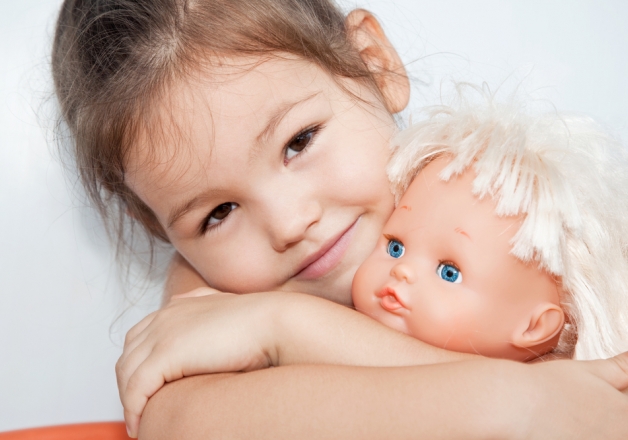 Фото: shutterstock.comВоспитание ребенка — это часть жизни, и ошибки в нем неизбежны. Тем более что, как известно, никого из нас не учат быть родителями.Однако есть такие родительские ошибки, которые на многие годы определяют жизнь ребенка и его развитие.Ошибки, о которых дети, повзрослев, продолжают вспоминать с болью и обидой на своих родителей.Именно о таких ошибках идет речь в книге Евгении Лепешовой «Десять родительских ошибок». Расскажем о них кратко.Ошибка первая: забывать про возраст ребенкаМама в детском саду раздраженно отчитывает свою трехлетнюю дочку, почему у нее неаккуратно сложено платье, почему она так медленно расстегивает пуговицы, почему неправильно развернула юбку: «Ну что ты в самом деле как маленькая!» На что другая мама, не выдержав, говорит: «Да она ж у вас и правда еще маленькая! Вы посмотрите на нее!»http://vitaportal.ru/razvitie-rebenka/desyat-tipichnyh-oshibok-kotorye-sovershayut-roditeli.html?utm_source=e-mail&utm_campaign=2&utm_medium=vitaMailer3&utm_term=769&utm_content=225073